П р и к а з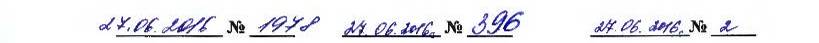 ____________ № _____	       ___________ № _____	        ___________№ _____О проведении областного смотра-конкурса на лучшего специалиста по охране труда и лучшую образовательную организациюпо охране труда и пожарной безопасностив 2016 годуВ целях пропаганды передового опыта по созданию здоровых и безопасных условий труда и образовательного процесса, активизации работы по улучшению условий и охраны труда, приведению образовательных организаций в соответствие с требованиями противопожарной безопасности  ПРИКАЗЫВАЕМ:1.Утвердить:	1.1. Положение об областном смотре-конкурсе на лучшего специалиста по охране труда и лучшую образовательную организацию по охране труда и пожарной безопасности в 2016 году (приложение № 1). 1.2. Состав комиссии по организации и проведению областного смотра-конкурса на лучшего специалиста по охране труда и лучшую образовательную организацию по охране труда и пожарной безопасности в 2016 году (приложение № 2).2. Рекомендовать руководителям органов местного самоуправления, осуществляющих управление в сфере образования, совместно с территориальными органами государственного пожарного надзора, местными организациями профессионального союза работников образования и науки Российской Федерации:2.1. Провести районные смотры-конкурсы на лучшего специалиста по охране труда и лучшую образовательную организацию по охране труда и пожарной безопасности с 15 по 31 августа 2016 года.2.2. Предоставить в комиссию по организации и проведению областного смотра-конкурса на лучшего специалиста по охране труда и лучшую образовательную организацию по охране труда и пожарной безопасности в 2016 году документы по итогам районных смотров-конкурсов в срок до 10 сентября 2016 года.3. Комиссии по организации и проведению областного смотра-конкурса на лучшего специалиста по охране труда и лучшую образовательную организацию по охране труда и пожарной безопасности в 2016 году:3.1. Провести с 10 сентября по 10 октября 2016 года областной смотр-конкурс на лучшего специалиста по охране труда и лучшую образовательную организацию по охране труда и пожарной безопасности в 2016 году.3.2. Документы по трём лучшим организациям областного смотра-конкурса на лучшего специалиста по охране труда и лучшую образовательную организацию по охране труда и пожарной безопасности в 2016 году направить в министерство занятости, труда и миграции Саратовской области на смотр-конкурс по охране труда Саратовской области до 1 ноября 2016 года.4. Контроль за исполнением настоящего приказа возложить на заместителя министра образования Саратовской области - начальника управления развития профессионального образования и организационной работы Седову И.В., заместителя начальника Главного управления МЧС России по Саратовской области - начальника управления надзорной деятельности и профилактической работы Ковбасюка Р.В., заместителя председателя Саратовской областной организации профсоюза работников народного образования и науки Российской Федерации Попову Г.Н.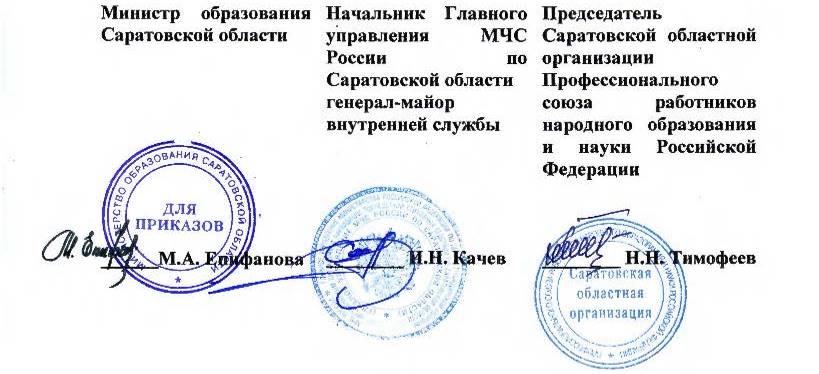 Приложение № 1 к приказу министерства образования, от _____________ №___________Главного управления МЧС России по Саратовской области, от _____________ №___________Саратовской областной организации профессионального союза работников народного образования и науки Российской Федерацииот _____________ №___________Положение об областном смотре-конкурсе на лучшего специалиста по охране труда и лучшую образовательную организацию по охране труда и пожарной безопасности в 2016 году 1. Общие положения1.1. Областной смотр - конкурс на лучшего специалиста по охране труда и лучшую образовательную организацию по охране труда и пожарной безопасности в 2016 году (далее – Смотр-конкурс) проводится министерством образования Саратовской области, Главным управлением министерства Российской Федерации по делам гражданской обороны, чрезвычайным ситуациям и ликвидации последствий стихийных бедствий по Саратовской области, Саратовской областной организацией профессионального союза работников народного образования и науки Российской Федерации (далее – Общероссийский Профсоюз образования). 1.2. В Смотре-конкурсе принимают участие специалисты по охране труда, добившиеся значительных успехов в обеспечении здоровых и безопасных условий труда и учебы в год проведения Смотра-конкурса, и образовательные организации, расположенные на территории Саратовской области.1.3. Цель Смотра – конкурса по охране труда – пропаганда передового опыта по созданию здоровых и безопасных условий труда и учебы, профилактике травматизма и профессиональной заболеваемости, активизации работы по улучшению условий и охраны труда.1.4. Основными задачами Смотра-конкурса являются:приведение образовательных организаций в соответствие с требованиями правил пожарной безопасности, санитарно-гигиеническими нормами и правилами;улучшение организации работы по общественному контролю за противопожарным состоянием, охраной труда, за содержанием рабочих мест и эксплуатацией зданий образовательных организаций;обеспечение наличия в образовательных организациях документации по охране труда. 1.5. Основными условиями для участия в Смотре-конкурсе являются:выполнение в полном объеме мероприятий по улучшению условий и охраны труда, предусмотренных коллективными договорами и соглашениями по охране труда;выполнение противопожарных мероприятий;обеспечение работников средствами индивидуальной защиты в соответствии с типовыми отраслевыми нормами;проведение обучения, инструктажа и проверки знаний по охране труда работников, включая руководителей и специалистов;проведение специальной оценки условий труда;проведение медицинских осмотров;наличие совместных комитетов (комиссий) по охране труда, уполномоченных (доверенных лиц) по охране труда;наличие специалиста по охране труда в организации с численностью работников более 50 человек, возложение обязанностей специалиста на одного из работников в организации с численностью работников менее 50 человек.2. Организация и проведение Смотра-конкурса 2.1. Для проведения Смотра-конкурса создается комиссия по организации и проведению областного смотра-конкурса на лучшего специалиста по охране труда и лучшую образовательную организацию по охране труда и пожарной безопасности в 2016 году (далее - Комиссия) из представителей министерства образования Саратовской области, Главного управления МЧС России по Саратовской области, Саратовской областной организации профессионального союза работников народного образования и науки Российской Федерации.2.2. Смотр-конкурс проводится в два этапа:- I этап - районный с 15 по 31 августа 2016 года;- II этап - областной с 10 сентября по 10 октября 2016 года.2.3. Порядок проведения I этапа Смотра-конкурса определяется органами местного самоуправления, осуществляющими управление в сфере образования.2.4. Образовательные организации высшего образования, образовательные организации и организации, осуществляющие образовательную деятельность, в отношении которых функции и полномочия учредителя осуществляет министерство образования области, в районном этапе Смотра-конкурса не участвуют и представляют материалы (приложения № 1, 2, 3, 5, 6 и поясняющие документы) в Комиссию до          10 сентября 2016 года (министерство образования Саратовской области, кабинет № 15).2.5. Органы местного самоуправления, осуществляющие управление в сфере образования, с участием представителей местных организаций Общероссийского Профсоюза образования:до 31 августа 2016 года определяют победителей районного этапа Смотра-конкурса по каждому типу образовательных организаций;до 10 сентября 2016 года представляют в Комиссию (министерство образования Саратовской области, кабинет № 15) информацию об итогах районного Смотра-конкурса (приложение № 8 к настоящему Положению) и документы (приложения № 1, 2, 3, 5, 6 и поясняющие материалы) победителей районного этапа Смотра-конкурса. 3. Подведение итогов3.1. Комиссия рассматривает и анализирует материалы образовательных организаций и специалистов по охране труда, участвующих в областном этапе Смотра-конкурса, по критериям согласно приложениям   № 1, 4, 5, 7 к настоящему Положению и осуществляет выборочную проверку образовательных организаций, добившихся лучших показателей в Смотре-конкурсе. 3.3. Победители Смотра-конкурса определяются открытым голосованием на итоговом заседании Комиссии и утверждаются совместным приказом министерства образования Саратовской области, Главного управления МЧС России по Саратовской области и Общероссийского Профсоюза образования в срок до 1 ноября 2016 года. 3.4. Победители Смотра-конкурса награждаются министерством образования Саратовской области, Главным управлением МЧС России по Саратовской области и Саратовской областной организацией профессионального союза работников народного образования и науки Российской Федерации дипломами I, II и III степени.Приложение № 1 к Положению об областном смотре-конкурсе на лучшего специалиста по охране труда и лучшую образовательную организацию по охране труда и пожарной безопасности в 2016 годуИНФОРМАЦИЯо выполнении условий смотра-конкурса на лучшую образовательную организацию по охране труда и пожарной безопасности в 2016 годуПриложение № 2 к Положению об областном смотре-конкурсе на лучшего специалиста по охране труда и лучшую образовательную организацию по охране труда и пожарной безопасности в 2016 годуИнформационная картаучастника смотра-конкурса по охране труда Саратовской областиРаздел IРаздел IIРуководитель учреждения _____________________     _____________________________                                                                                                         ( расшифровка подписи)Приложение № 3к Положению об областном смотре-конкурсе на лучшего специалиста по охране труда и лучшую образовательную организацию по охране труда и пожарной безопасности в 2016 годуЗаявкана участие в смотре-конкурсе по охране труда Саратовской области__________________________________________________________________(полное наименование организации - участника конкурса)зарегистрировано _________________________________________ 20___ года__________________________________________________________________(орган, зарегистрировавший организацию)о чем выдано свидетельство № ________, заявляет о своем намерении принять участие в смотре-конкурсе по охране труда Саратовской области.С порядком проведения смотра-конкурса ознакомлены и согласны.Уведомлены о том, что участники конкурса, представившие недостоверные данные, могут быть не допущены к участию в конкурсе или сняты с участия в процессе его проведения.Руководитель организации(подпись) 		(инициалы, фамилия)М.П.	«___» _______________ 20___ г.Приложение № 4к Положению об областном смотре-конкурсе на лучшего специалиста по охране труда и лучшую образовательную организацию по охране труда и пожарной безопасности в 2016 годуКритерии оценкиучастника смотра-конкурса по охране труда Саратовской области_____________________________* среднеотраслевой показатель берется по последним данным органов государственной статистики. При отсутствии среднеотраслевых показателей применяется среднеобластной показатель.Приложение № 5 к Положению об областном смотре-конкурсе на лучшего специалиста по охране труда и лучшую образовательную организацию по охране труда и пожарной безопасности в 2016 годуКритерии оценки на лучшее комплексное противопожарное состояние      Руководитель учреждения ____________________     _____________________________                                                                                                          ( расшифровка подписи)Согласовано:Руководитель территориального подразделения надзорной деятельности Главного управления МЧС Россиипо Саратовской областиПриложение № 6к Положению об областном смотре-конкурсе на лучшего специалиста по охране труда и лучшую образовательную организацию по охране труда и пожарной безопасности в 2016 годуИнформационная картаучастника областного конкурса «Лучший специалист по охране труда Саратовской области»Раздел IРаздел IIПриложение № 7 к Положению об областном смотре-конкурсе на лучшего специалиста по охране труда и лучшую образовательную организацию по охране труда и пожарной безопасности в 2016 годуКритерии оценки на лучшего специалиста по охране трудаПриложение № 8к Положению об областном смотре-конкурсе на лучшего специалиста по охране труда и лучшую образовательную организацию по охране труда и пожарной безопасности в 2016 годуПредседателю комиссии по организации и проведению областного смотра-конкурса на лучшее образовательное учреждение по охране труда и пожарной безопасности и лучшего специалиста образовательного учреждения по охране труда	__________________________________________________________________(наименование органа местного самоуправления, осуществляющего управление в сфере образования)направляет информацию об итогах районного этапа смотра-конкурса на лучшего специалиста по охране труда и лучшую образовательную организацию по охране труда и пожарной безопасности в 2015 году I место по итогам районного этапа смотра-конкурса заняли:1) образовательные организации:Общеобразовательное учреждение – ___________;Дошкольное образовательное учреждение –  ____________;Учреждение дополнительного образования детей  – _________________;2) специалист по охране труда – _____________________ .ВСЕГО в конкурсе приняли участие ______ образовательных организаций.Руководитель                                 ___________                  _________________                                                                                    (подпись)                                       (расшифровка подписи)Приложение № 2 к приказу министерства образования, от _____________ №___________Главного управления МЧС России по Саратовской области, от _____________ №___________Саратовской областной организации профессионального союза работников народного образования и науки РФот _____________ №___________СОСТАВкомиссии по организации и проведению областного смотра-конкурса на лучшего специалиста по охране труда и лучшую образовательную организацию по охране труда и пожарной безопасности в 2015 году МИНИСТЕРСТВО ОБРАЗОВАНИЯ САРАТОВСКОЙ ОБЛАСТИГЛАВНОЕ УПРАВЛЕНИЕМИНИСТЕРСТВА РОССИЙСКОЙ ФЕДЕРАЦИИ ПО ДЕЛАМ ГРАЖДАНСКОЙ ОБОРОНЫ, ЧРЕЗВЫЧАЙНЫМ СИТУАЦИЯМ И ЛИКВИДАЦИИ ПОСЛЕДСТВИЙ СТИХИЙНЫХ БЕДСТВИЙПО САРАТОВСКОЙ ОБЛАСТИСАРАТОВСКАЯ ОБЛАСТНАЯ ОРГАНИЗАЦИЯ ПРОФЕССИОНАЛЬНОГО СОЮЗА РАБОТНИКОВ НАРОДНОГО ОБРАЗОВАНИЯ И НАУКИ РОССИЙСКОЙ ФЕДЕРАЦИИ Министр образования Саратовской области______М.А. ЕпифановаНачальник Главного управления МЧС России по Саратовской областигенерал-майор внутренней службы ________ И.Н. КачевПредседатель Саратовской областной организации Профессионального союза работников народного образования и науки Российской Федерации________ Н.Н. Тимофеев______________(наименование учреждения, адрес, телефон)(район)(фамилия, имя, отчество руководителя)(фамилия, имя, отчество председателя профсоюзной организации)№Наименование мероприятий1.Наличие лицензииДата получения лицензии2.Состояние пожарной безопасности учреждения и его помещенийВыполнение Правил противопожарного режима в Российской Федерации (утв. постановлением Правительства Российской Федерации от 25 апреля 2012 г. № 390), подъезды к зданию, наличие первичных средств пожаротушения, автоматической пожарной сигнализации, системы оповещения людей о пожаре, укомплектованность пожарных кранов наличие запаса воды для тушения, наличие приказов, нормативных документов и т.д. Наличие (отсутствие) нарушений требований пожарной безопасности по результатам последней  проверки 3.Обеспечение охраны труда3.1.Выполнение ст. 217 Трудового кодекса Российской Федерации в части принятия на работу освобожденного специалиста по охране труда, если число работников в учреждении более 50 человекФИО, контактный телефон3.2.Наличие приказа о соблюдении законодательства по охране трудаРеквизиты приказа3.3.Создание комиссии по охране труда на паритетной основе (Приказ Министерства труда и социальной защиты Российской Федерации от 24 июня 2014 года № 412н)реквизиты приказа, ФИО, должность членов3.4.Выборы уполномоченного профсоюзного комитета по охране трудареквизиты протокола, ФИО, должность3.5.Финансирование мероприятий по охране труда за 2015 год Всего_______ (тыс.руб.)в том числе бюджетных средств___ тыс. руб., внебюджетных средств______ тыс. руб.3.6.Состояние территории Ограждение, пешеходные дорожки, состояние нестандартного оборудования, озеленение, надворные туалеты, колодцы, выгребные ямы и т.д.3.7.Техническое состояние зданий и сооруженийНаличие паспорта, типовое, приспособленное, как отремонтировано, состояние подвалов, чердаков, кровли, системы канализации, водоснабжения и т.д.3.8.Состояние электробезопасности зданий и помещенийВыполнение правил ПЭЭП, ПУЭ. Наличие ответственного за электрохозяйство, наличие журнала присвоения I группы по электробезопасности. Состояние электрощитовой,  разветкоробок. Наличие акта замера сопротивления изоляции электропроводки, заземления оборудования и т.д. (дата)3.9.Состояние санитарно-бытовых помещенийКоличество, наличие помещения гигиены женщин, их состояние и т.д.3.10.Состояние учебных классовОформление, наличие мебели, санитарно -гигиеническое состояние и т. д.3.11.МастерскиеНаличие станков и их соответствие требованиям охраны труда, состояние рабочего инструмента, заземление, наличие вытяжки и общего отключающего устройства электроснабжения с рабочего места учителя, средства индивидуальной защиты, аптечки, огнетушители, второй эвакуационный выход и т.д.3.12.Кабинет химииПравильное размещение лаборантской.
Наличие в кабинете водопровода, вытяжного шкафа, 4-х металлических ящиков для правильного хранения химических реактивов, по группам, песок, кошма, аптечка и т.д.3.13.Соблюдение норм охраны труда в кабинете информатикиСоответствие кабинета правилам и нормам СанПиН 2.2.2/2,4.1340-03 от 30 июня . наличие кондиционера, 4,5-6 кв.м. на 1 компьютер освещенность и т.д.3.14.Соблюдение норм охраны труда в спортивном залеНаличие исправных спортивных снарядов, состояние полов, лампы освещения с металлическими решетками, закрытые радиаторы отопления, оконные блоки, наличие 2-го эвакуационного выхода, раздевалок, душевых и т.д.3.15.Соблюдение норм охраны труда на пищеблокеНаличие исправного оборудования, резиновых ковриков, вентиляции, заземления, состояние посуды и т.д.3.16.Соблюдение норм охраны труда в групповых ДОУСостояние игрушек, крепление мебели, соблюдение санитарно-гигиенических правил, состояние ограждения лестниц, освещенность, наличие ограждения отопительных приборов, расстановка кроватей, состояние детских теневых навесов и т. д.3.17.Соблюдение норм охраны труда в котельнойОбучение операторов, наличие вентиляции, укомплектованность котлов контрольно-измерительными приборами, предохранительными клапанами, манометрами, термометрами, автоматикой безопасности, системой загазованности по угарному газу, наличие помещения для оператора, душевой.3.18.Обеспечение средствами индивидуальной защиты работников (СИЗ)% обеспеченности, сумма на СИЗ___ ___, кто из работников обеспечен.___3.19.Наличие и укомплектованность медицинских аптечек.Приказ Министерства здравоохранения и социального развития Российской Федерации от 5 марта 2011 г. № 169н «Об утверждении требований к комплектации изделиями медицинского назначения аптечек для оказания первой помощи работникам»% обеспеченности, где размещены.3.20.Проведение медицинского осмотра работниковКак организован, за чей счет проводится и т.д. 3.21.Обучение по охране трудаОрганизация обучения, наличие удостоверений, кол-во обученных, дата прохождение обучения членов комиссии и работников организации.4.Проведение специальной оценки условий труда (Федеральный закон от 28 декабря 2013 года № 426-ФЗ «О специальной оценке условий труда», приказ Министерства труда и социальной защиты Российской Федерации от     24 января 2014 года № 33н «Об утверждении Методики проведения специальной оценки условий труда, Классификатора вредных и (или) опасных производственных факторов, формы отчета о проведении специальной оценки условий труда и инструкции по ее заполнению»).до 1 января 2014 года – проведение аттестации рабочих мест (Приказ Министерства здравоохранения и социального развития Российской Федерации от 26 апреля 2011 года № 342н «Об утверждении Порядка проведения аттестации рабочих мест по условиям труда»)Количество рабочих мест, из них аттестовано. Приказ о проведении специальной оценки условий труда (аттестации), перечень работ с неблагоприятными условиями труда, список работников, занятых на работах с неблагоприятными условиями труда, карты аттестации учебных кабинетов, мастерских, план мероприятий по улучшению условий труда и т.д.5.Наличие нормативных документов по охране трудаЖурналы проведения инструктажей вводного, на рабочем месте; программа вводного инструктажа и первичного на рабочем месте, инструкции по охране труда, акт готовности учреждения к началу нового учебного года, акты - разрешения на проведение занятий отдельных помещений, акты - испытания гимнастических снарядов, соглашение по охране труда, акт проверки соглашения, наличие журнала административно-общественного контроля и т.д.6.Расследование и учет несчастных случаев, связанных с производствомКоличество несчастных случаев на производстве за 2015 год с работниками. Журнал регистрации, акты формы Н-1.7.Мероприятия по улучшению условий и охраны труда женщин, работающих во вредных условиях, и лиц моложе 18 лет.План мероприятий, в том числе по оздоровлению. Перечень тяжелых работ, на которых запрещено применение лиц моложе 18 лет и т.д.8.Прочие мероприятия по охране трудаНаличие уголка по охране труда. Обновление производственного оборудования. Отражение вопросов охраны труда в средствах массовой информации.Организация (полное наименование, юридический адрес)Почтовый адресТелефон / факс (с указанием кода населенного пункта)Общая численность работающих (чел.)Код основного вида экономической деятельности (ОКВЭД)Организационно-правовая форма в настоящее времяДолжность, Ф.И.О. руководителя организации полностьюРуководитель службы по охране труда (Ф.И.О. полностью, должность, телефон)Ответственный за подготовку материалов к конкурсу (Ф И.О. полностью, должность, телефон)ПоказателиЕдиница измеренияПоказатели (за отчетный год)Уровень производственного травматизма -случаев на 1000 работающихКоэффициент тяжести производственного травматизмаЧисло человеко-дней нетрудоспособности на 1 пострадавшегоИзрасходовано средств на мероприятия по охране трударуб. на 1 работающегоДоля работников, обеспеченных специальной одеждой, специальной обувью и другими средствами индивидуальной защиты%Проведение аттестации рабочих мест по условиям труда (до 1 января 2014 года)Проведена полностьюПроведена частичноНе проведенаПроведение предварительных (при поступлении на работу) и периодических (во время трудовой деятельности) медицинских осмотров работниковПроведены полностьюПроведены не полностьюНаличие совместных комитетов (комиссий) по охране труда, уполномоченных (доверенных) лиц по охране труда, организация их деятельностиЕсть/нетНаличие службы охраны труда или специалиста по охране трудаЕсть/нетПроведение обучения и проверки знаний по охране труда руководителей и специалистов организации%ПоказателиЕдиница измеренияКритерии оценкиБаллыУровень производственного травматизмаслучаев на 1000 работающихВ сравнении со среднеотраслевым показателем*ниже = 3на уровне = 1выше = 00-3Коэффициент тяжести производственного травматизмаЧисло человеко-дней нетрудоспособности на 1 пострадавшегоВ сравнении со среднеотраслевым показателем*ниже = 3на уровне = 1выше = 00-3Израсходовано средств на мероприятия по охране трударуб. на 1 работающегоВ сравнении со среднеотраслевым показателем*выше = 3на уровне =1ниже = 00-3Доля работников, обеспеченных специальной одеждой, специальной обувью и другими средствами индивидуальной защиты%100% = 3Менее 100% = 00-3Проведение аттестации рабочих мест по условиям трудаПроведена полностью = 3Проведена частично = 1Не проведена = 00-3Проведение предварительных (при поступлении на работу) и периодических (во время трудовой деятельности) медицинских осмотров работниковПроведены полностью = 3Проведены не полностью = 00-3Наличие совместных комитетов (комиссий) по охране труда, уполномоченных (доверенных) лиц по охране труда, организация их деятельностиЕсть/нетКомитет (комиссия) по охране труда, уполномоченные (доверенные) лица по охране труда имеются, их деятельность организована = 3Отсутствуют комитет (комиссия) по охране труда, уполномоченные (доверенные) лица по охране труда, либо их деятельность не организована = 00-3Наличие службы охраны труда или специалиста по охране трудаЕсть/нетЕсть = 3Нет = 00-3Проведение обучения и проверки знаний по охране труда руководителей и специалистов%полностью = 3частично = 00-3Итого:Итого:Итого:№п/пНаименование позицииЗначение позицииПримечаниеКоличество выявленных нарушений требований пожарной безопасности по результатам последней плановой проверкиКоличество не устраненных нарушений требований пожарной безопасности на момент участия в конкурсе Количество противопожарных мероприятий, проведенных за истекший период текущего годаОбъем денежных средств, затраченных в текущем году на решение вопросов пожарной безопасностиНаличие на объекте оборудования, обеспечивающего вывод сигнала о срабатывании автоматической пожарной сигнализации в подразделение пожарной охраныКоличество проведенных в текущем году практических тренировок по отработке планов эвакуации Количество учащихся, принявших участие в областных этапах конкурсов детского творчества по противопожарной тематике «Неопалимая Купина» и «Таланты и поклонники» в прошедшем учебном годуКоличество учащихся, занявших призовые (1, 2, 3) места в областных этапах конкурсов детского творчества по противопожарной тематике «Неопалимая Купина» и «Таланты и поклонники» в прошедшем учебном годуНаличие в учреждении дружины юных пожарных, количество членов дружины (чел.) Количество мероприятий, проведенных дружиной юных пожарных в прошедшем учебном годуОрганизация (полное наименование, юридический адрес)Почтовый адресТелефон / факс (с указанием кода населенного пункта)Общая численность работающих (чел.)Должность, ФИО руководителя организации (полностью)Руководитель службы по охране труда (ФИО (полностью), должность, телефон)Участник конкурса (Ф.И.О. (полностью), должность, телефон);ПоказателиЕдиница измеренияПоказатели (за отчетный год)1.Уровень производственного травматизма в организациислучаев на 1000 работающих2.Количество предписаний по улучшению условий труда, выданных специалистом по охране трудаколичество предписаний (штук)3.Предложено и внедрено предложений по совершенствованию работы по улучшению условий и охраны труда работающих в организацииобщее количество предложений3.Предложено и внедрено предложений по совершенствованию работы по улучшению условий и охраны труда работающих в организациивнедрено (указать количество)4.Участие организации в мероприятиях по вопросам охраны труда (конкурсы, выставки, семинары, тренинги, пилотные проекты) с указанием даты и места проведения мероприятияперечислить все мероприятия (отчетного года), в которых принимали участие, в том числе указать получение дипломов и др.5.Прохождение обучения специалиста по охране трудаспециалист прошел обучение, имеет диплом специалиста по охране труда, дата получения; специалист прошел обучение, имеет удостоверение, дата получения; специалист не прошел обучение6.Качество разработанных инструкций по охране труда по профессиям и видам работ в организацииуказать общее количество разработанных инструкций по охране труда по профессиям и видам работ (предоставить копию одной инструкции для проверки качества их составления)7.Наличие нормативного документа, регламентирующего систему управления охраной труда в организацииуказать наличие или отсутствие документа. При наличии указать наименование нормативного документа (стандарт, положение, приказ и другие), кем и когда утвержден8.Наличие и выполнение соглашения (программы, плана мероприятий и др.) по улучшению условий и охраны трудауказать наименование документа, кем и когда утвержден;мероприятия выполняются в установленные сроки в полном объеме;мероприятия не выполняются либо сроки выполнения нарушены; документа нет9.Уровень выполнения предписаний органов государственного надзора и контроляколичество предписаний за отчетный год, из них: выполнены предписания полностью;выполнены предписания частично (указать %);предписания отсутствуют10.Внедрение трехступенчатого контроля по охране трудада (указать дату внедрения); нет11.Проведение в отчетном году Дней охраны труда в организации (семинаров, круглых столов, выставок, конкурсов и др.)да (указать количество и наименование мероприятия); нет№ п/пПоказатели за отчетный годКритерии оценкиБаллы1.Уровень производственного травматизма в организации*травматизм отсутствует - 3 балла;травматизм имеется ниже среднего показателя среди участников (бюджетной/внебюджетной сферы) - 2 балла;травматизм имеется на уровне среднего показателя среди участников (бюджетной/внебюджетной сферы) - 1 балл;травматизм имеется выше среднего показателя среди участников (бюджетной/внебюджетной сферы) - 0 баллов0-32.Предложено и внедрено предложений по совершенствованию работы по улучшению условий и охраны труда работающих в организации с указанием наименования мероприятия и даты внедренияколичество внедренных предложений:все из предложенных - 3 балла;выше среднего показателя по всем участникам конкурса (бюджетной или внебюджетной сферы) - 2 балла;ниже среднего показателя по всем участникам конкурса (бюджетной или внебюджетной сферы) - 1 балл;нет - 0 баллов0-33.Участие организации в мероприятиях по вопросам охраны труда (конкурсы, выставки, семинары, тренинги, пилотные проекты) с указанием даты и места проведения мероприятияучастие в отчетном году с получением диплома - 3 балла;участие в отчетном году - 1 балл;нет - 0 баллов0-34.Прохождение специалистом обучения по охране труда с приложением копии документа о прохождении обученияспециалист прошел обучение, имеет диплом специалиста по охране труда - 3 балла;специалист прошел обучение, имеет удостоверение - 2 балла;специалист не прошел обучение - 0 баллов0-35.Качество разработанных инструкций по охране труда по профессиям и видам работ в организациисоответствует требованиям - 3 балла;не соответствует требованиям - 0 баллов0-36.Наличие нормативного документа, регламентирующего систему управления охраной труда в организации, с приложением копии документада - 3 балла;нет - 0 баллов0-37.Наличие и выполнение соглашения (программы, плана мероприятий) по улучшению условий и охраны труда с приложением копии документаимеется (наименование документа, кем и когда утвержден), мероприятия выполнены в установленные сроки в полном объеме - 3 балла;имеется (наименование документа, кем и когда утвержден), но сроки выполнения нарушены - 1 балл;отсутствует - 0 баллов0-38.Внедрение трехступенчатого контроля по охране труда с приложением копии документа о внедрениида - 3 балла; нет - 0 баллов0-39.Проведение в организации семинаров, круглых столов, выставок, конкурсов, дней охраны труда и др.1-3 мероприятия - 1 балл;4 и больше мероприятий - 3 балла;не проводились - 0 баллов0-3Седова Ирина Владимировна-заместитель министра образования Саратовской области – начальник управления развития профессионального образования и организационной работы, председатель;Жуковская Наталья Васильевна-заместитель министра образования Саратовской области – начальник управления специального образования и защиты прав несовершеннолетних, заместитель председателя;Ушакова Валерия Викторовна-и.о. заместителя министра образования Саратовской области – начальника управления общего и дополнительного образования, заместитель председателя;Тимофеев Николай Николаевич-председатель Саратовской областной организации профессионального союза работников народного образования и науки, заместитель председателя; Ковбасюк Роман Вячеславович-заместитель начальника Главного управления МЧС России по Саратовской области – начальник управления надзорной деятельности и профилактической работы, заместитель председателя;Сысуев Дмитрий Анатольевич-главный технический инспектор труда Саратовской областной организации профессионального союза работников народного образования и науки, секретарь; Члены комиссииЧлены комиссииЧлены комиссииШипулина Марина ВладимировнаКсенофонтова                    -Елена Юрьевна--консультант отдела развития профессионального образования управления развития профессионального образования и организационной работы министерства образования области; начальник отдела специального образования и воспитания управления специального образования и защиты прав несовершеннолетних министерства образования области;Семёнова Татьяна Владимировна-начальник отдела развития общего и дополнительного образования управления общего и дополнительного образования министерства образования области;Шевцова Елена Валентиновна-старший инженер отдела государственного пожарного надзора и профилактической работы управления надзорной деятельности и профилактической Главного управления МЧС России по Саратовской области, майор внутренней службы.